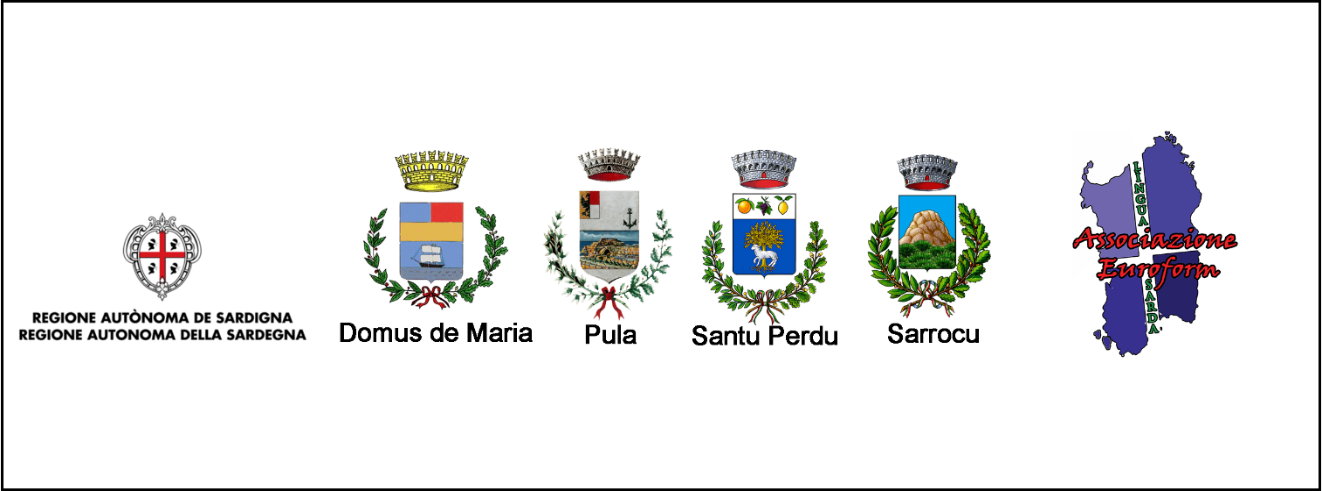 Progetu finantziau cun su dinai de sa Regione Autònoma de Sardigna cunforma a sa Lei 482/99 e a sa  L.R. 22/2018.             MOLLU DE ISCRITZIONI CURSU DE INGRESU            IN LÌNGUA SARDA Su/sa sutascritu/a   	nàsciu/a su 	in			 residenti in 	bia/pratza   	n.  e-mail: 			tel./cell. 	          Domandat    de partitzipai a is Cursus de Ingresu in Língua Sarda de 30 oras  in sa piataforma ZOOM.Autorizu a su manixu de is datus personalis cunformas a su D. Lgs. n. 196/2003 agiornau cunformas a su D.Lgs.101/2018 segundu is dispositzionis de su Regulamentu CE 2016/679.Fait a intregai sa domanda a is mail chi sighint:ufitziulinguasarda1@gmail.com | ufitziulinguasarda2@gmail.com                    Data	     Firma